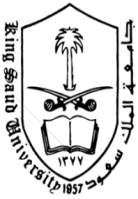 نموذج تفويض للمستودعاتسعادة مدير عام المستودعات    	                                                                              الموقر
      السلام عليكم ورحمة الله وبركاته وبعد ،،، أفيدكم أنا المدعو  :       قد فوضت الشخص التالية بياناته :      وذلك بالتوقيع عني واستكمال ما يلزم فيما يتعلق بـ : ( محاضر الاستلام وصرف المواد ) .وتقبلوا فائق التحية والاحترام ،،،مصادقة ادارة الكلية                                                                                              مدير إدارة                                                                                                                          كلية علوم الحاسب والمعلومات      الختم                                                                                           ناصر بن عبدالله آل ظفر___________________________________________________________________________ملاحظة هامة يجب اتباع الخطوات التالية  :تسليم الفاتورة (  لأمين مستودع الكلية ) ليتمكن من طباعة الاصناف بنظام مدار على (نموذج ادخال الأصناف  A4) ومطابقتها مع الفاتورة .استكمال كامل التواقيع على (نموذج ادخال الأصناف  A4) بعد طباعته من قبل ( أمين مستودع الكلية ) .اعداد خطاب موجه من (مدير ادارة الكلية ) الى مدير عام المستودعات بطلب طباعة المحاضر مبين فيه اسم أمين مستودع الكلية ورقمه الوظيفي .ارفاق نموذج التفويض هذا . 